The Lonesome Pine Soil & Water Conservation District presents:“Kids in the Mountain”- Wildlife Education ProgramConservation Challenge           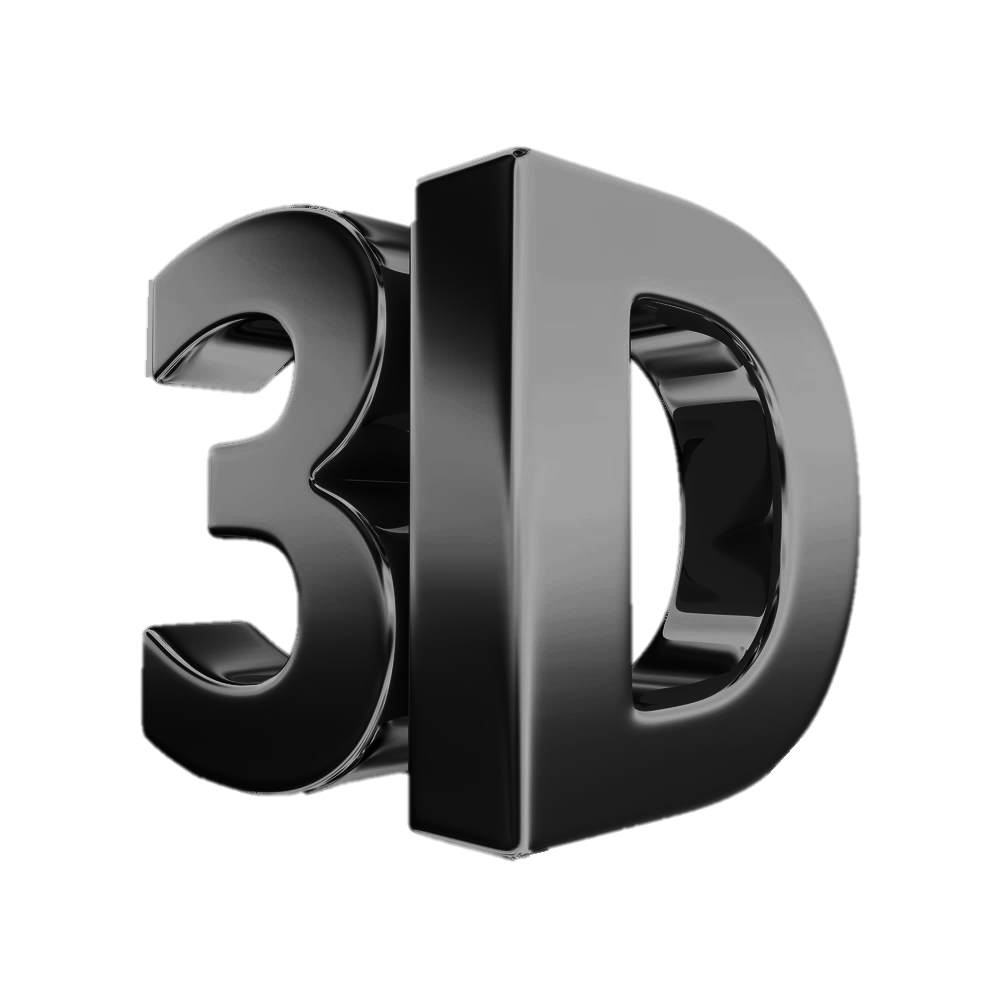 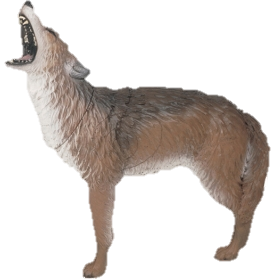 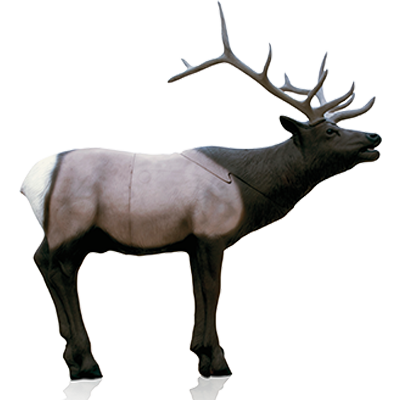 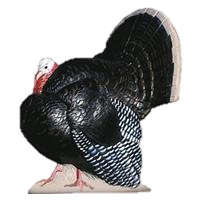 Family Archery Shoot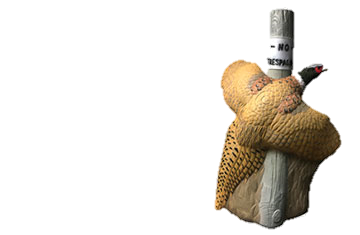 Classes for Kids, Teens, and Adults (Beginners to Advanced, Known & Unknown Yardage)30- 3D Targets!!!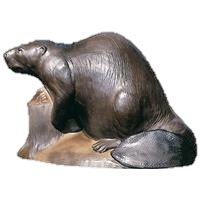 July 23rd Registration Cost- FREE!!!(Loaner Bows and Arrows available to Children without their own equipment on a limited basis)No Crossbows or Broadheads Allowed & Children must be accompanied by an AdultLocation: 351 Flemingtown Drive, Clintwood, VA 24228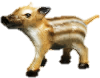 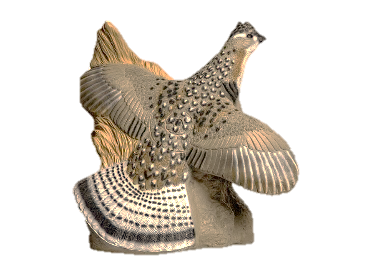 Registration: between 9am- 12noon Directions: From Clintwood turn on Rt. 607 Clintwood Main St/The Lake Rd. Go 1 mile turn Right on Rt. 736 Flemingtown Drive. Go .25 miles sign on your left. For more information contact Landon Johnson (276) 926-6621